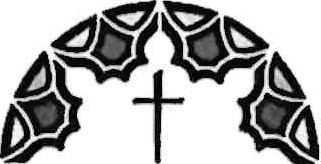 COVENANTpresbyterian churchCovenant Presbyterian Church Child Development Center ChecklistThank you for choosing to apply at Covenant Presbyterian Church Development Center. This checklist is to help you be sure you have filled out al/ of the necessary forms for enrollment.Covenant CDC Application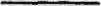   Parent Agreement Form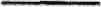  Emergency Care Form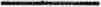 ____Children's Medical FormTravel and Activity Authorization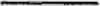  Infant Feeding Plan (If Applicable)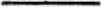  Infant/ToddIer Safe Sleep Form (If Applicable)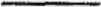 Signed Acknowledgement of the NC Child Care Laws and Rules Brochure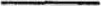  Prevention of Shaken Baby and Abusive Head Trauma Form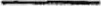 Tobacco-Free Policy for North Carolina Child Care Centers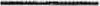 Covenant Presbyterian Church Photography and Publicity Policy Form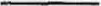 ____ Documentation of Discussion of Parent Participant Plan____  Parent Handbook